Alderley station accessibility upgrade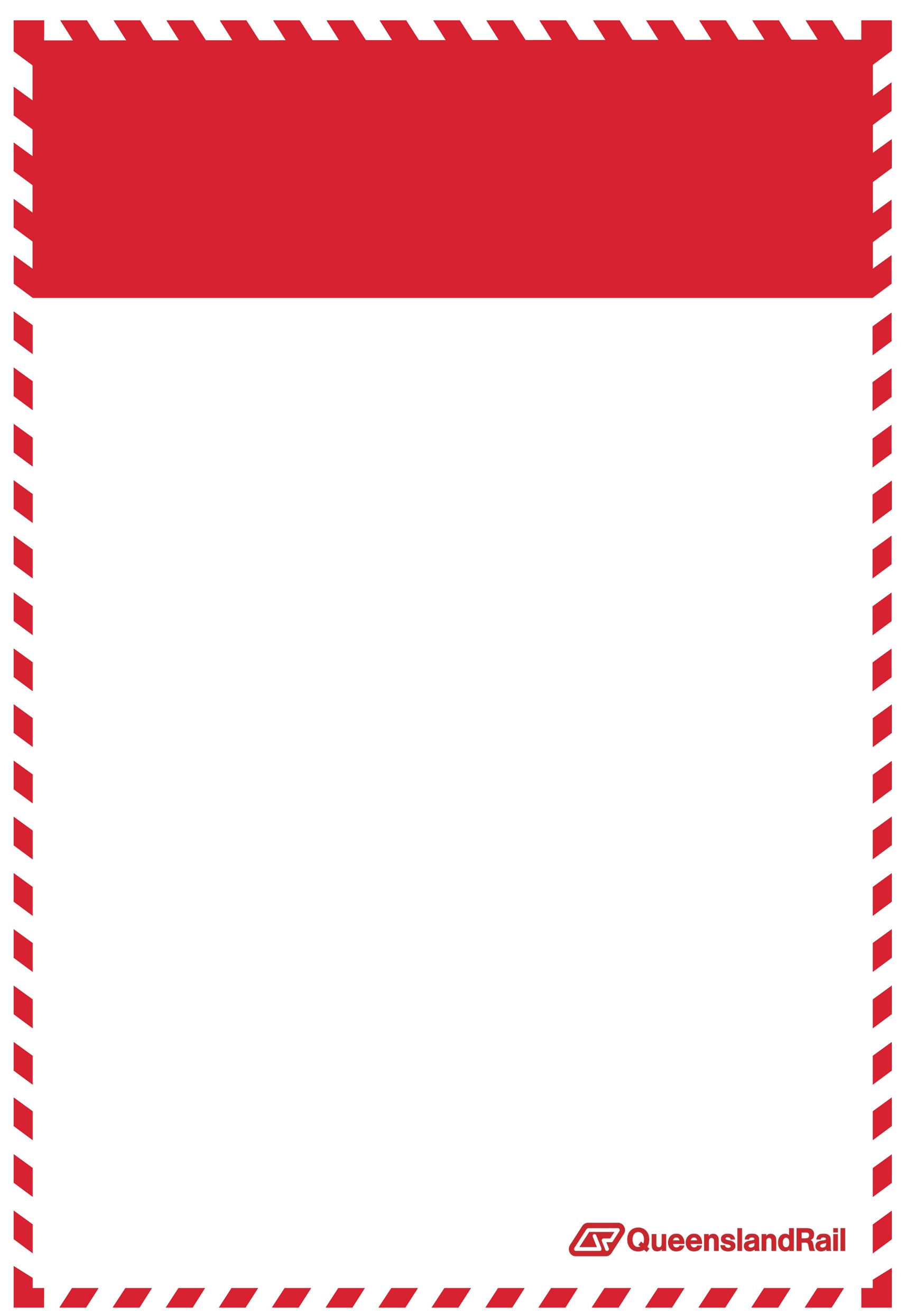 Works and road closure 7-10 October 2016As part of the Alderley station accessibility upgrade, continuous works will occur at the station from 6pm Friday 7 until 6am Monday 10 October 2016. During this time, the station will be closed for the scheduled track closure on the Ferny Grove line.Railway Place will be closed on Saturday 8 October 2016 from 3am to approximately 3pm. Access to private properties and businesses will be maintained.Scheduled night/weekend worksKeeping you informedQueensland Rail is committed to keeping stakeholders and the community informed about this project. For more information, please contact the Stakeholder Engagement team on 1800 722 203 (free call), email stationsupgrade@qr.com.au or visit www.queenslandrail.com.auLocationDates and hours of workType of workAlderley station6pm Friday 7 until 6am Monday 10 October 2016 (continuous works)Railway Place road closure – 3am to 3pm Saturday 8 October 2016 Lighting towers during night worksUse of cranes, large equipment, machinery, light towers, hand tools and construction vehicles with reversing beepersRoad closure of Railway Place and the station car park to permit delivery of footbridge and assembly of large crane.Works will include the installation of a new pedestrian footbridge and alterations to platform shelters.For customer safety and to maintain rail services, these works must be undertaken at night and during the closure weekend.Residents and businesses adjacent to the station precinct may experience some noise from demolition activities and truck movements. Mobile lighting towers will be used during night works.Queensland Rail is aware that such operations may cause temporary inconvenience to our valued neighbours. Every effort will be made to carry out these works with minimal disruption. Queensland Rail appreciates the local community’s cooperation during these important works.Works will include the installation of a new pedestrian footbridge and alterations to platform shelters.For customer safety and to maintain rail services, these works must be undertaken at night and during the closure weekend.Residents and businesses adjacent to the station precinct may experience some noise from demolition activities and truck movements. Mobile lighting towers will be used during night works.Queensland Rail is aware that such operations may cause temporary inconvenience to our valued neighbours. Every effort will be made to carry out these works with minimal disruption. Queensland Rail appreciates the local community’s cooperation during these important works.Works will include the installation of a new pedestrian footbridge and alterations to platform shelters.For customer safety and to maintain rail services, these works must be undertaken at night and during the closure weekend.Residents and businesses adjacent to the station precinct may experience some noise from demolition activities and truck movements. Mobile lighting towers will be used during night works.Queensland Rail is aware that such operations may cause temporary inconvenience to our valued neighbours. Every effort will be made to carry out these works with minimal disruption. Queensland Rail appreciates the local community’s cooperation during these important works.